Cabinet Legislation Committee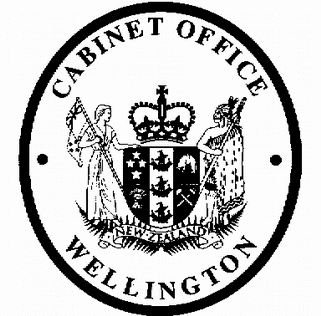 Minute of DecisionThis document contains information for the New Zealand Cabinet. It must be treated in confidence and handled in accordance with any security classification, or other endorsement. The information can only be released, including under the Official Information Act 1982, by persons with the appropriate authority.New Zealand Green Investment Finance Limited: Orders in CouncilPortfolio	RevenueOn 21 May 2019, the Cabinet Legislation Committee:noted that on 7 November 2018, the Cabinet Economic Development Committee (DEV) agreed that the New Zealand Green Investment Fund (NZGIF) be established as an independent 100 percent Crown-owned company listed in Schedule 4A of the Public Finance Act 1989 (DEV-18-MIN-0257);noted that NZGIF will initially be subject to the financial powers restrictions in sections 161 to 164 of the Crown Entities Act 2004;noted that once NZGIF has established appropriate risk management frameworks it will apply to its shareholding Ministers for joint approval to exercise the financial powers it requires;noted that the Public Finance (New Zealand Green Investment Finance Limited) Order 2019 gives effect to the decisions referred to in paragraphs 1 and 2 above;noted that section 3AB(1) of the Public Finance Act 1989 provides that an Order in Council may be made under that section only if:more than 50 percent of the issued ordinary shares in the capital of the company to which the Order relates are held by Ministers of the Crown on behalf of the Crown; shares in the company are not listed on a registered market (within the meaning of the Securities Markets Act 1988); andthe company is not a Crown entity or a State enterprise named in Schedule 1 of the State-Owned Enterprises Act 1986;noted that the requirements in paragraph 5 above have been met by NZGIF and accordingly the Minister of Finance has recommended that the company be added to schedule 4A of the Public Finance Act 1989;noted that Schedule 4A companies must comply with certain provisions of the Crown Entities Act 2004, the Official Information Act 1982 and the Ombudsmen Act 1975;authorised the submission to the Executive Council of the Public Finance (New Zealand Green Investment Finance Limited) Order 2019 [PCO 22003/2.0] inserting the name of NZGIF into Schedule 4A of the Public Finance Act 1989 and applying sections 161,162,163 and 164 of the Crown Entities Act 2004 to NZGIF;noted that on 29 March 2019, the Minister of Revenue agreed that NZGIF should be added to Schedule 35 of the Income Tax Act 2007;noted that the Income Tax (New Zealand Green Investment Finance Limited) Order 2019 gives effect to the decision referred to in paragraph 9;noted that section CW 38B of Income Tax Act 2007 provides that an Order in Council may be made under that section only if: the company is listed in Schedule 4A or it is a subsidiary of a company listed in Schedule 4A; Ministers of the Crown hold, on behalf of the Crown, more than 50% of the voting interests in the company; all other voting interests, if any, in the company are held by local authorities; and the company's primary purpose is the carrying out of a public policy objective of the Government;noted that NZGIF meets the criteria in paragraph 11;authorised the submission to the Executive Council of the Income Tax (New Zealand Green Investment Finance Limited) Order 2019 [PCO 22050/4.0] inserting the name of NZGIF into Schedule 35 of the Income Tax Act 2007;noted that a waiver of the 28-day rule is sought:so that the Orders can come into force as soon as possible;on the grounds that the Orders have little or no effect on the public; andagreed to waive the 28-day rule so that the Orders can come into force on the day after the date of their notification in the Gazette.Vivien Meek Committee SecretaryPresent:Hon Chris Hipkins (Chair) Hon Stuart NashHon Iain Lees-Galloway Hon Tracey MartinHon Kris Faafoi Hon Penni Henare Hon Eugenie SageHard-copy distribution:Minister of RevenueOfficials present from: Office of the Prime Minister Officials Committee for LEG